Tulsa Trail School Raises Money for Alex’s LemonadeOn Thursday October 25th, Tulsa Trail held an Alex’s Lemonade Stand, organized by Mrs. Neu, to raise money and awareness for children battling cancer. Earlier in the week, Mrs. Ibaceta’s class took charge of marketing and advertising throughout the school. Mrs. Pietrzak along with Mrs. Kovach’s class prepared the lemonade in the Kid’s Cafe.  That afternoon, Mrs. Neu’s math group ran and worked the stand. Their job also included the separating and counting of the money. We are very proud and excited to announce that Tulsa Trail School raised $375 for this great cause! Thank you to all the students and those staff members who donated! 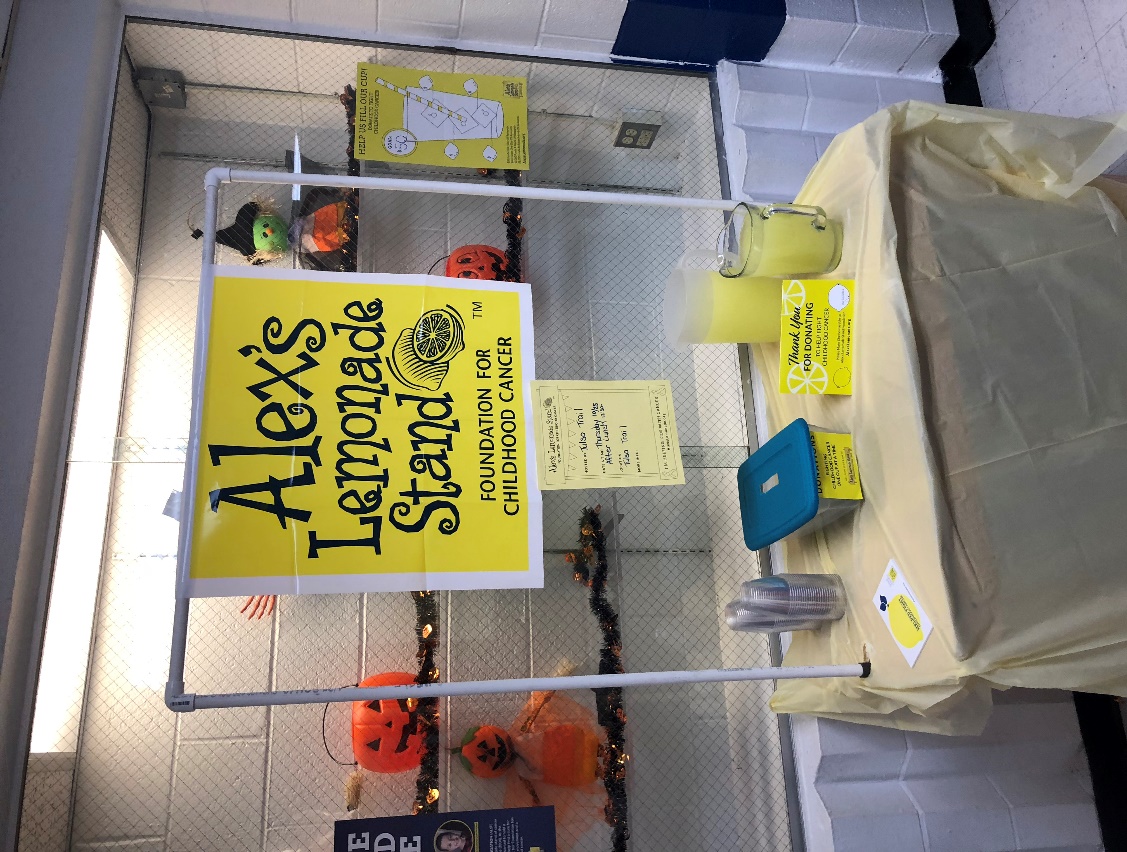 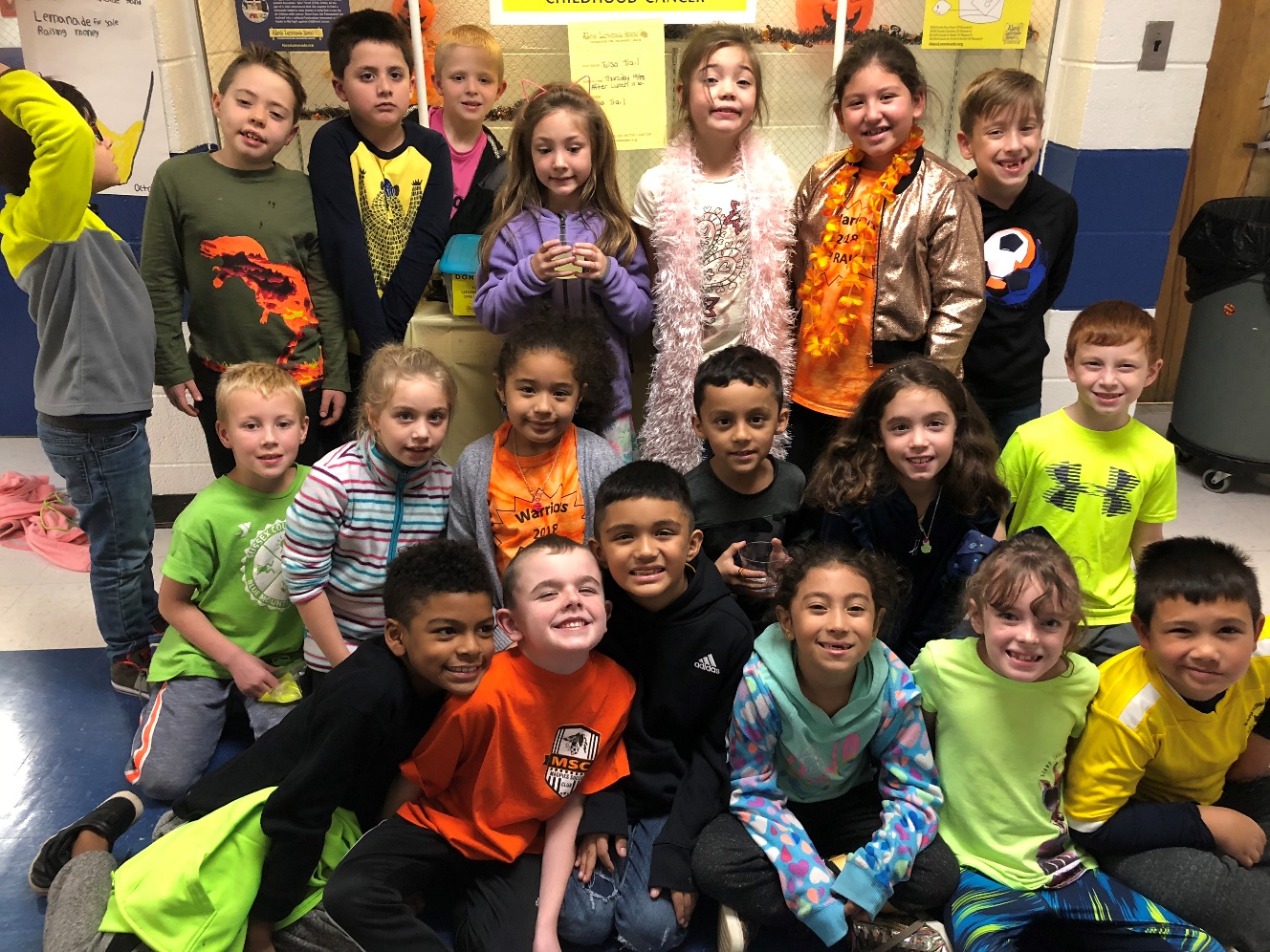 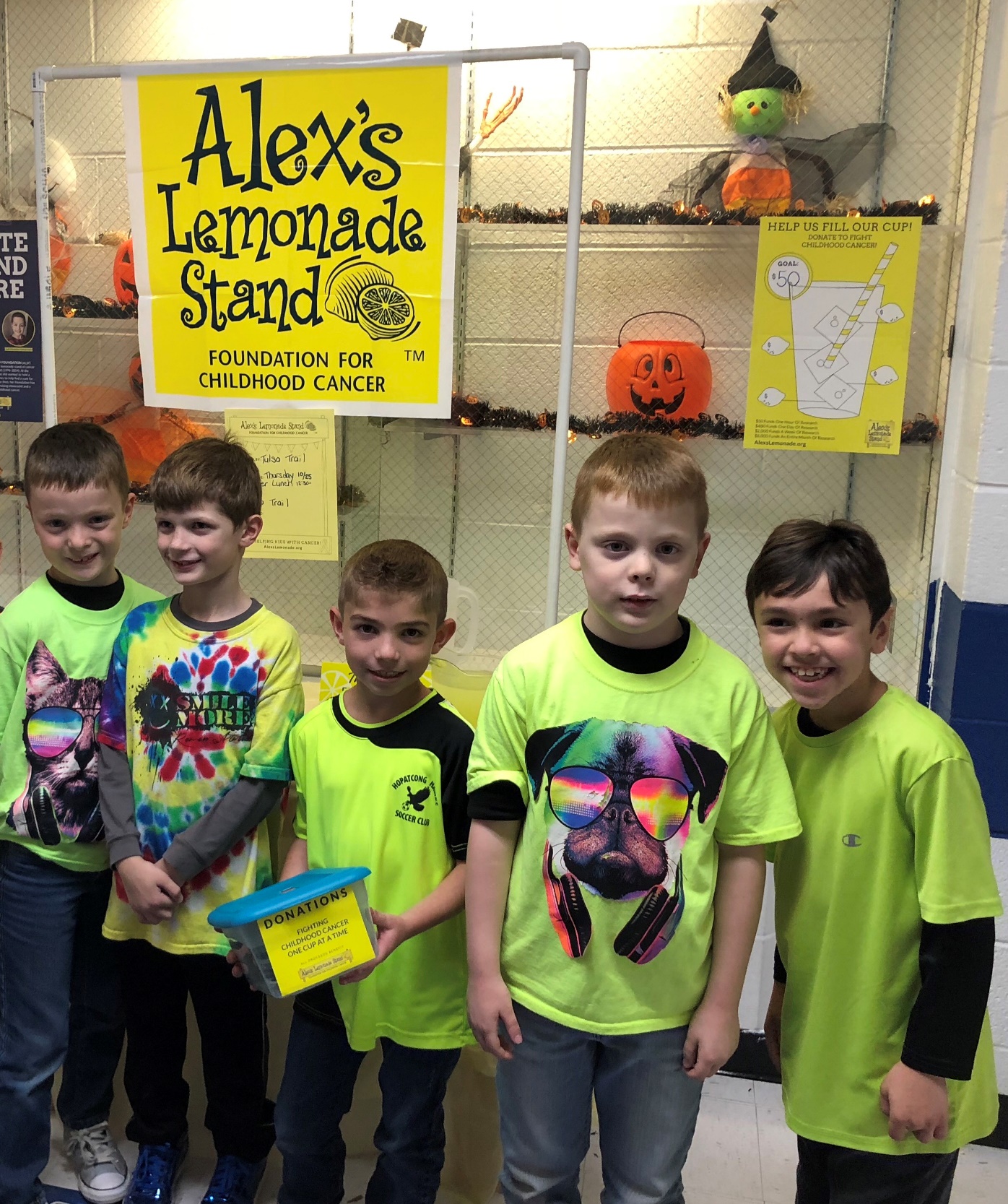 